H. AYUNTAMIENTO CONSTITUCIONALSECRE-TAR-IA  D·EL A-YUN-TAMIENTOo  itp TÑniCfi\PW" lp_,ijeg!Cla i;pcjy  d	r i , Padrón y Licencias y Giros Restringidos del-"-GdH•emo'c"oWst•ttl'c1ona  def llr'umc•p•o de San Juan de los Lagos2018-2021GOBIERNO MUNICIPALINTEGRANTES DE COMISION.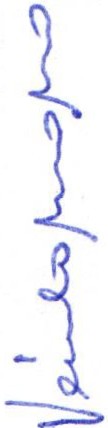 PRESENTE:Anteponiendo  un cordial saludo , por medio del presente el que suscribe,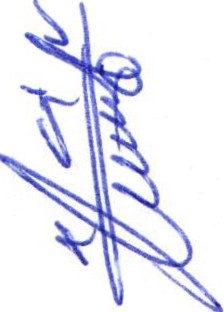 C.  GAMALIEL  ROMO  GUTIERREZ ,  como  Secretario  Técnico ,  me dirijo  aUstedes , con fundamento en el Reglamento de la Comisión Técnica para la Regularización del Comercio, Padrón y Licencias y Giros Restringidos del Gobierno Constitucional del Municipio de San Juan de los Lagos de este Municipio:Artículo 12. -Corresponde al Secretario Técnico de la comisión :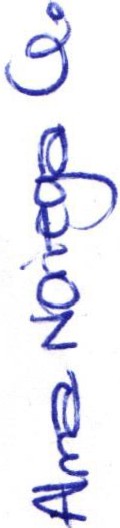 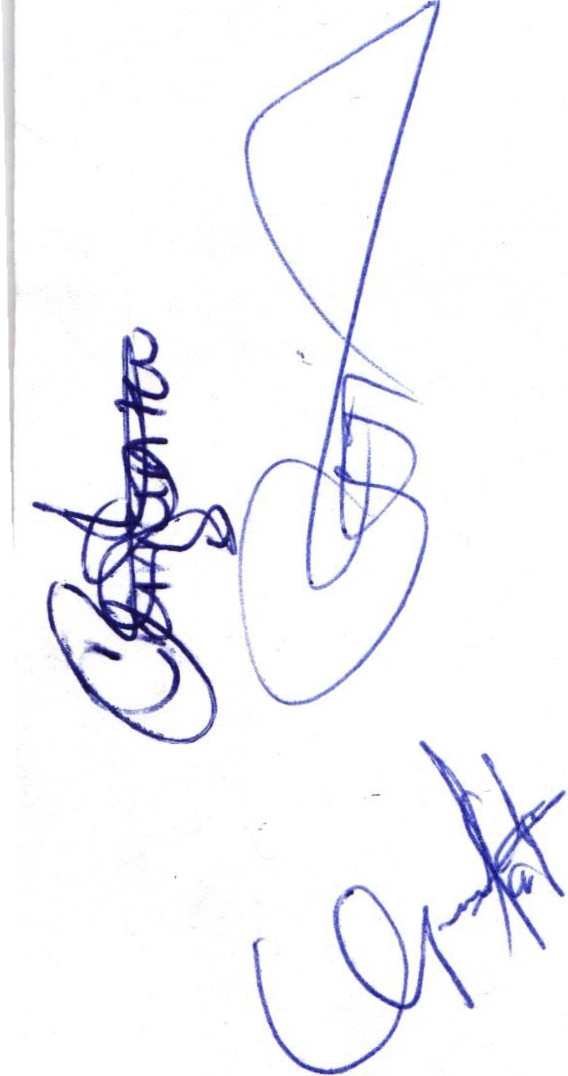 l.	Convocar a sesiones ordinarias y extrao rdinarias: por mandato del Presidente de la Comisión.Se convoca a la 16° sesión ordinaria de comisión de comercio, con verificativo el próximo miercoles 06 de Noviembre del presente en la sala de cabildo en punto de las 1:30 PM.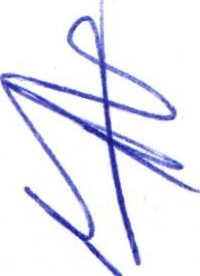 Orden del día1.- Lista de asistencia , declaración de quorum legal 2.- Lectura del acta anterior3.- Informe general de Directores , (Tesorería , Padrón y Licencias, Comercio ySeguridad Publica).4.- Generales.ATENTAMENTE:IEL ROMO GUTIERREZ. SECRETARIO TECNICO• 01 (395) 785 00 01C.C.P. DIRECCION DE COMUNICACIÓN  SOCIAL.C.C.P. PRESIDENTE MUNICIPAL DEL MUNICIPIO DE SAN JUAN DE LOS LAGOS.SECRETARIO GENERAL DEL MUNICIPIO DE SAN JUAN DE LOS LAGOS.SANJUAN	.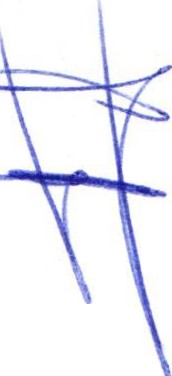 J Al'!ldla 2018 - 2021Simón Hernández 1, Centro, 47000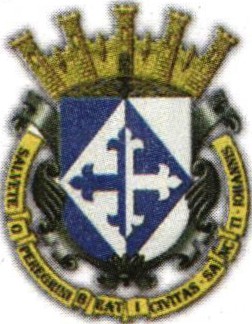 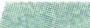 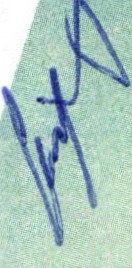 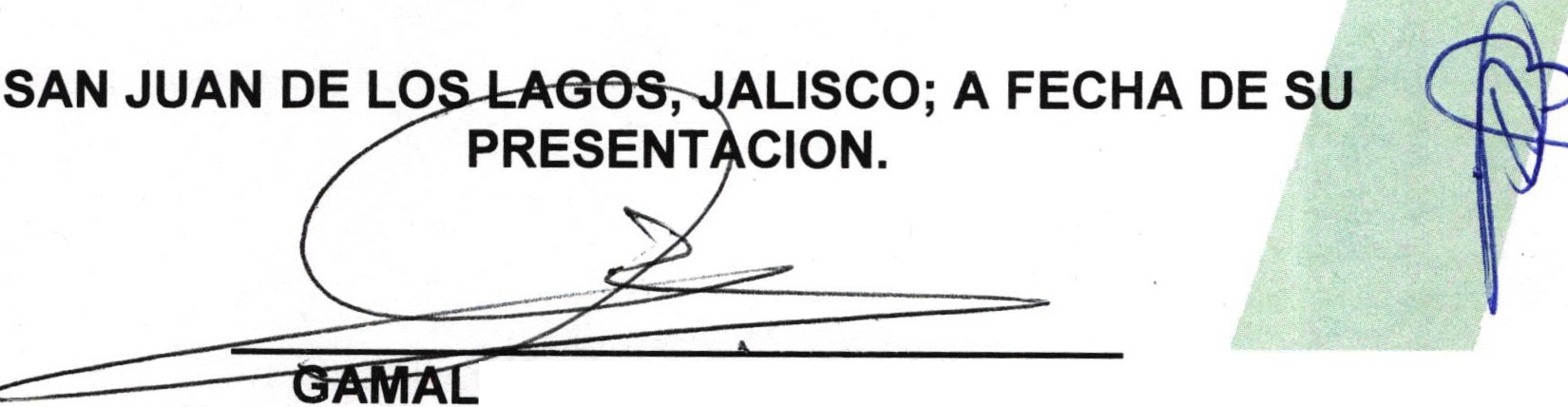 San Juan de los Lagos, Jal.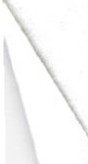 www.sanjuan.gob .mx	AlcaldiaSjLdeJos  LAGOSVC/<.A.C-io-J'\.{;116 SESION ORDINARIA DE COMISION TECNICA DE COMERCIO, PADRON Y LICENCIAS Y GIROSRESTRINGIDOS.Comisión del H. Ayuntamiento Constitucional San Juan de los Lagos, Jalisco, 2018-2021En San Juan de los Lagos, Jalisco siendo las 1 horas con 55 minutos del día 06 de Noviembre del año 2019 dos mil diecinueve, por lo que estando reunidos en el salón de cabildo, los que integran la Comisión, se procede a celebrar esta sesión ordinaria , y acto continuo el servidor público encargado de la Secretaria Técnica de esta comisión procederá a tomar lista de asistencia y en su caso hacer la correspondiente declaratoria de quorum legal: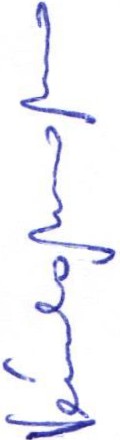 Reglamento  de la Comisión: CAPÍTULO 11De la Integración del Comisión.Artículo 4. -La Comisión Técnico de regularización de  giros de control especial del Gobierno Constitucional del Municipio de San Juan de Los Lagos, se integrará de la siguiente forma :l.	El  Presidente  Municipal  o  su   AUSENTE representante,	que	será	el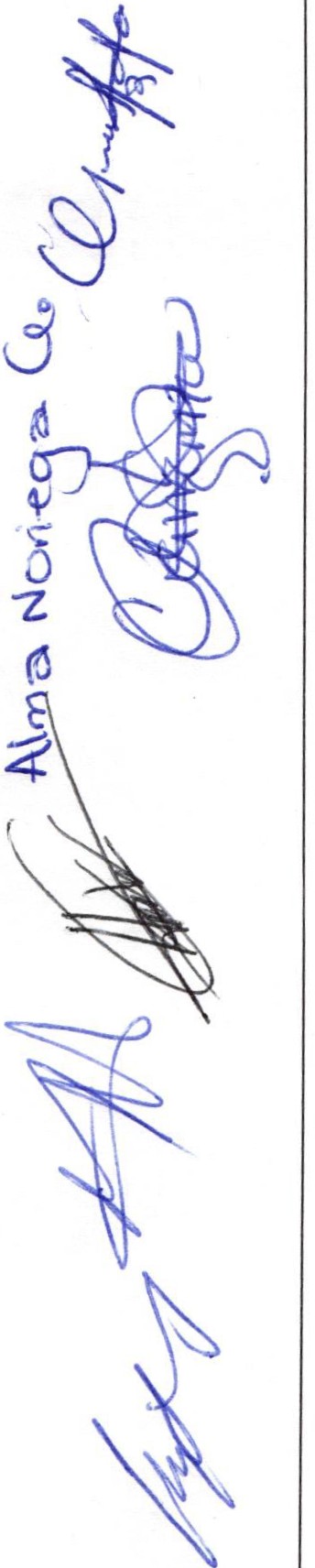 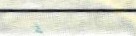 Presidente del Consejo.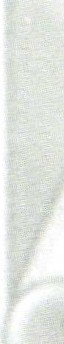 LCI  JESUS  UBALDO  MEDINABRISEÑO11.111.IV.V.VI.El   Tesorero	Municipal.	LCP.	PRESENTE FELIPE	DE		JESUS	RUIZPEREZ.El Director de Comercio. JUAN	PRESENTE ANTONIO  HERNANDEZ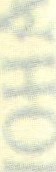 El	Director	de	Seguridad	PRESENTE Pública. LIC. HUGO ARMANDO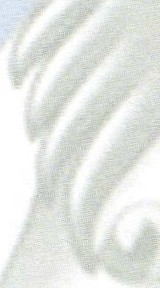 MARTINEZ  ZACARIAS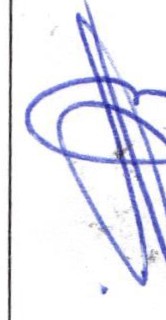 El   Regidor   Presidente   de   la   AUSENTE Comisión	de		Hacienda	y Reglamentos	LIC.	DENIS ALEJANDRA		PLASCENCIACAMPOS.El  Regidor   Presidente   de  la	PRESENTE Comisión  de  Comercio . MTRAALMA   MARGARITA   NORIEGA GUILLENVIl.		El  Regidor   Presidente   de  la	PRESENTE Comisión	de	Licencias	y Regularización .		MTRA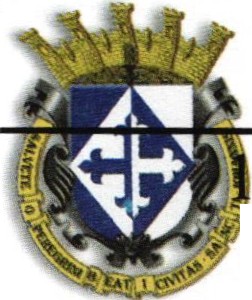 CLAUDIA	JEANETTE CARRANZA SANTOS .El   regidor	Presidente	de	la	PRESENTE. Comisión de  Delegaciones.  C.EDUARDO	SAUL	GARCIA PADILLA .El  Regidor   Presidente   de   la	PRESENTE Comisión de Estacionamientos .LIC.	GRISELDA	SANCHEZ DELGADO ......-..,..,. SESION ORDINARIA DE COMISION TECNICA DE OMERCIO, PADRON Y LICENCIAS Y GIROSRESTRINGIDOS.PUMQ.	HILARlO	XOCHIPA VALENCIAEl  Juez  Municipal.  GERARDO	PRESENTE XOCHIPA VALENCIADelegada.	YAMI LE	LOPEZ  AUSENTE	.JAVALOS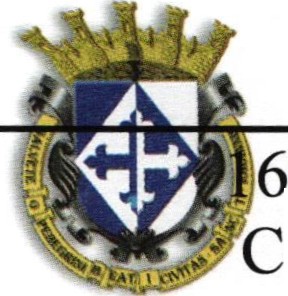 -:;:.-:...	Director de Padrón y Licencias	PRESENTE FATIMA	DEL	ROSARIOGUTIERREZ  MARTINEZ..	él:ORDEN DEL DIA1.- Lista de asistencia y declaratoria de quorum .-Acuerdo.- Este punto del orden del día se encuentra debidamente desahogado, toda vez que al inicio de esta sesión se tomó lista de asistencia y se hizo la declaratoria de quorum legal.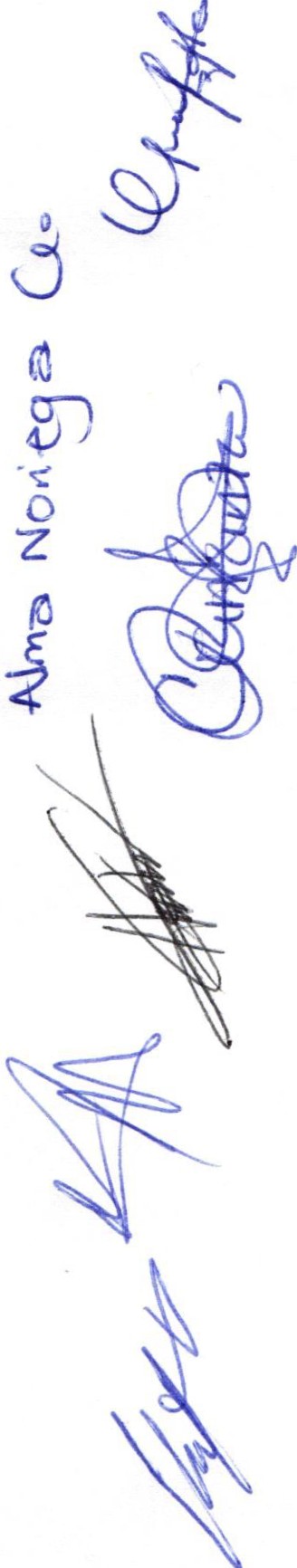 2.- Lectura y aprobación del acta anterior así como la aprobación del orden del día.-Acuerdo.- Una vez sometido a consideración el orden del día, previamente circulado, es aprobado por 1O votos a favor de los INTEGRANTES presentes que corresponde a una mayoría calificada se aprueba el orden del día sometido.Y que con fundamento en el Reglamento de la Comisión Técnica de Comercio,  Padrón y Licencias y Giros restringidos del Municipio de San Juan de los Lagos: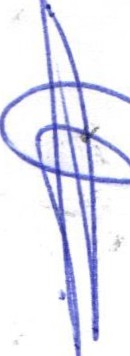 Artículo 3. - La Comisión Técnica de Comercio , Padrón y Licencias , y Giros Restringidos del Gobierno Constitucional del Municipio de San Juan de los Lagos, es un Órgano Colegiado de carácter permanente y está facultado para:l.		Estudiar, revisar y formular peticiones que tengan que ver con la autorización de   giros comerciales de control especial que comprenden los siguientes :Giros  que  expendan  bebidas  alcohólicas  o  cerveza  en  botella  cerrada  o  para  consumo  dentro  de  los establecimientos , adicionalmente a otras actividades que realicen;Expendios de bebidas alcohólicas en botella cerrada ;e) Expendios de cerveza en botella cerrada ;Bares;Cantinas ;Centros batanerosEstablecimientos  donde  se alimenten, reproduzcan  o se sacrifiquen  animales  o que se conserven , vendan  o distribuyan carnes para consumo humano;Cabarets y discotecas ;Salones de billar;Giros que distribuyan o expendan sustancias peligrosas, o solventes ;Giros dedicados a la operación o venta de boletos o billetes para rifas, sorteos, loterías, pronósticos deportivos ydemás juegos de azar permitidos por la ley;Estéticas y salones de belleza;Salones de eventos y banquetes con consumo de bebidas alcohólicas ;Los dedicados a los espectáculos  públicos ;Giros dedicados a la explotación de los materiales de construcción ;Giros  dedicados  al funcionamiento  de juegos  mecánicos ,  electromecánicos   y  electrónicos  accionados  con  fichmonedas o su equivalente , con exceoción rt.. '"" :.. --- - •    ·6 SESION ORDINARIA DE COMISION TECNICA DE MERCIO, PADRON Y LICENCIAS Y GIROSRESTRINGIDOS.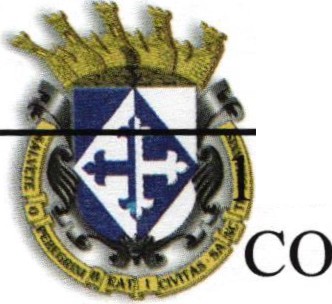 Comercio en puestos semifijos en la vía pública.11.		En general , todo lo que tenga que ver con el funcionamiento de los giros de control especial y la aplicación del Reglamento de Comercio.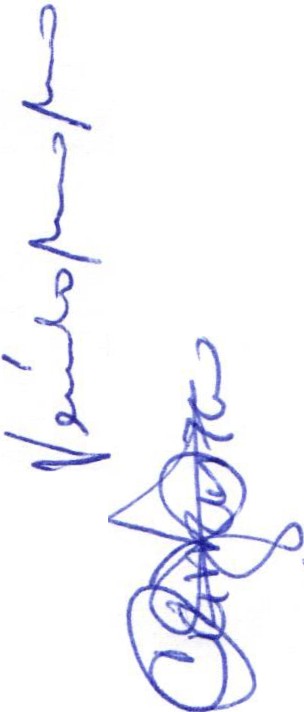 3.- Se presenta informe general a la Direcciones en relación a los siguientes temas .Por el Director de Padrón y Licencias.Se entrega informe al respecto de actividades realizadas, tales como la constante labor de inspección y supervisión en los negocios establecidos con la finalidad de guardar el orden, además de la entrega de requerimientos a los negocios para la actualización de pagos y del padrón de negocios .Actividades en resumen:Giros nuevos 18 Cambios de domicilio 1 Traspasos 1Reposición de licencia 1 Reportes atendidos 18Solicitudes recibidas 3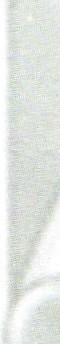 Requerimientos entregados 450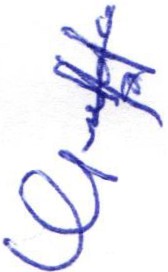 Acuerdo.-   InformativoPor el Tesorero Municipal.Se presenta las cifras de lo recaudado a la fecha del 6 de noviembre del 2019 :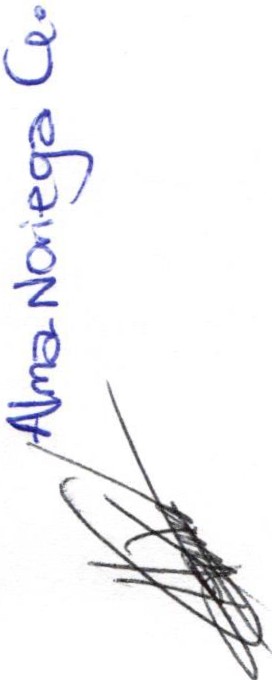 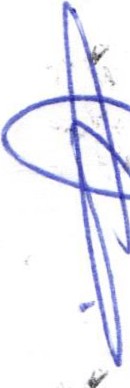 En relación al comercio semifijo  $ 3, 377,777.00 En relación al comercio fijo	$3, 319,197.00Acuerdo .- Informativo	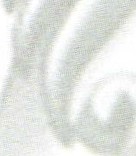 Por la Dirección de Comercio.En uso de la voz el Director de Comercio , se expone la necesidad de implementar acciones para la realización de las actividades al respecto del aniversario 250 del traslado de la imagen de la Virgen de San Juan a su Santuario hoy Catedral Basílica.Acuerdo.-   Informativo.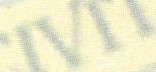 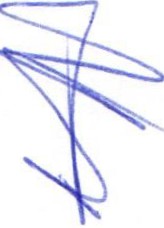 Por el Director de Seguridad Pública.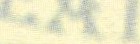 En ningunoAcuerdo.-   Informativo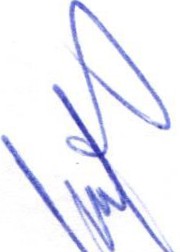 4.- Se presenta por parte de la Dirección de Padrón y Licencias las solicitudes de licencia comercial con venta de alcohol con la relación siguiente:..-1      Nombre solicitante   1      Tioo tiA r.irn	1 ,.. 	. ···--- " SESION ORDINARIA DE COMISION TECNICA DEMERCIO, PADRON Y LICENCIAS Y GIROSRESTRINGIDOS.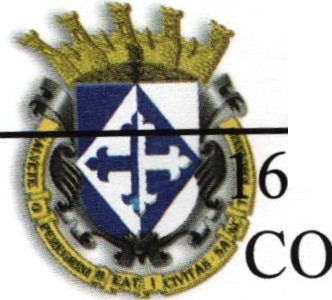 1.- En  uso de la voz el C. MIGUEL ANGEL MARQUEZ DE ALBA, en uso de la voz expone lo siguiente:Propone la idea de realizar un video, en el cual se expongan la identidad del municipio ,como una estrategia publicitaria para difundir el turismo .En relación al punto de acuerdo sobre la capacitación de personal en para cubrir lo señalado en la reglamentación de la Protección Civil, se determinó lo siguiente: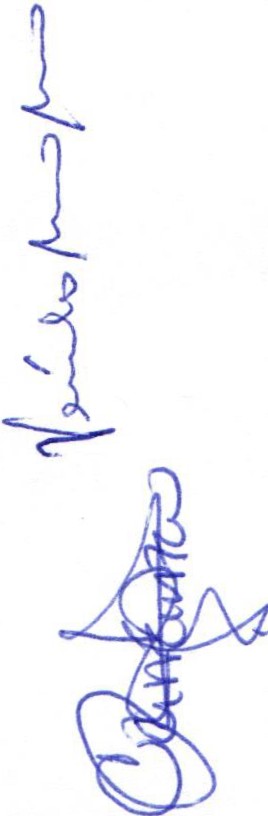 SESION 15 ORDINARIA DE FECHA 1O de octubre del 2019 en su punto general numero2.- En uso de la voz el C. Titular de la Hacienda Municipal de San Juan de los lagos, expone lo siguiente:En relación al cobro de los giros por concepto de dictamen al respecto de la instrucción y en cumplimiento a lo señalado en la Ley de Protección Civil del Estado de Jalisco y del Municipio de San Juan de los lagos, se propone que se genere un cobro general a los establecimientos con un costo de $350.00 por elemento capacitado, quedando en un sentido de apoyo al comercio y a fin de que la Dirección de PC Municipal, genere Ingresos propios para su correcto funcionamiento.Se comenta sobre la posibilidad de que se entrege dicha aportacion en especie en favor de la Direccion de Proteccion Civil del Municipio de San Juan de los Lagos.Acuerdo.- Se aprueba por la mayoría.6.- Integrantes de la dicha Comisión, en virtud que ha sido agotado el orden del día, se declara concluida la presente sesión, a las 14 horas con  30  minutos  del  día  de  hoy, citando a sesión ordinaria de Comisión, por instrucciones del Presidente Municipal  LIC. Jesús Ubaldo Medina Briseño, y se convoca a nueva reunión el día 04 de Diciembre del 2019, a las 13:30 horas, en las instalaciones del salón de cabildo , firmando los que en ella intervinieron, quisieron y supieron hacerlo por y ante el presidente municipal que actúa en unión del servidor público encargado de la secretaria técnica de  esta  comisión  que autoriza y da fe, en cumplimiento a lo dispuesto en el Regla         o   e laLIC. Jesús Ubaldo Medina Briseño Presidente Municipal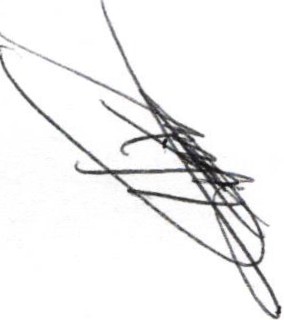 El Tesorero  Municipal.  LCP.  FELIPE  DE JESUS RUIZ PEREZ.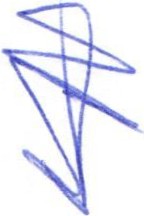 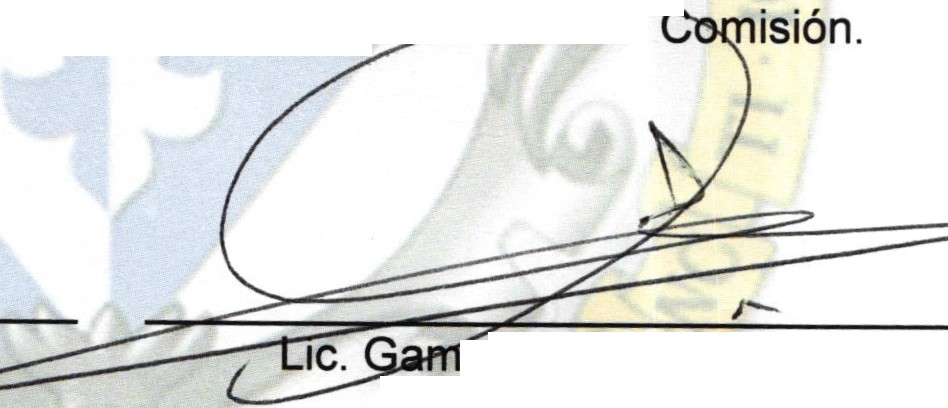 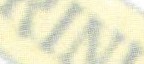 En representación d	i   ctor de Comercio. C. JUAN A   TONIO HERNADEZ LOPEZ.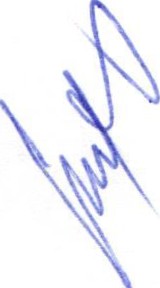 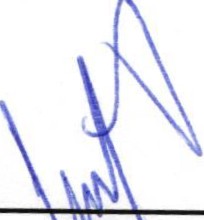 aliel Romo Gutiérrez Secretaria TécnicoEl Director de Seguridad Pública. LIC. HUGO ARMANDO  MARTINEZ lACARIASEl Regidor Presidente de la Comisión de Hacienda LIC. DENIS ALEJANDRA PLASCENCIA CAMPOS.6 SESION ORDINARIA DE COMISION TECNICA DE COMERCIO, PADRON Y LICENCIAS Y GIROSRESTRINGIDOS.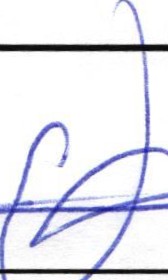 El regi	Presidente de la Comisión de Delegaciones. C. EDUARDO SAUL GARCIA PADILLA.El Regida	de la Comisión de Estacionamientos.  LIC. GRISELDA SANCHEZ  DELGADO.El Regidor Presidente de la Comisión	Representante del Sector Empresarial. de Reglamentos . LIC. DENIS	MIGUEL ANGEL MARQUEZ DE ALBA.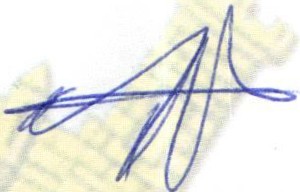 ALEJANDRA PLASCENCIA CAMPOS..'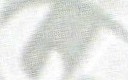 El Secretario General del Ayuntamiento de San Juan de los Lagos. LIC. VERULO MURO MURO.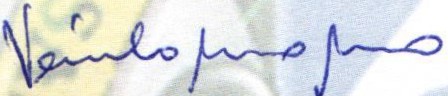 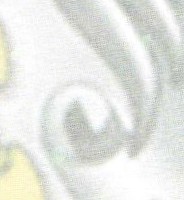 El Juez Municipal. GERAROO XOCHIPA VALENCIA.El Director de Protección Civil. PUMQ. HILARlO XOCHIPA VALENCIA.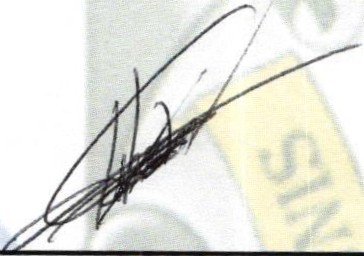 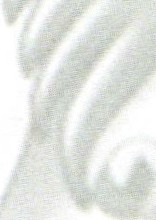 Delegada. YAMILE LOPEZ AVALOS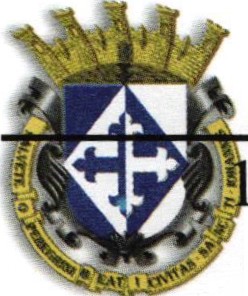 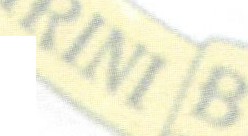 --;; ;J;;J;;f'ADRON Y LICENCIAS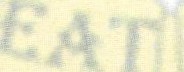 C.  Fátima del Rosario Gutiérrez Martínez